Publicado en Madrid el 06/12/2022 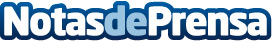 10 ideas para decorar un dormitorio matrimonial moderno según GuialmarPara aquellos que quieren independizarse o necesitan decorar su dormitorio matrimonial con un toque más romántico y moderno, es importante conocer las claves y tendencias actuales para decorar un dormitorio matrimonial modernoDatos de contacto:Lucía CrespoC / de César Pastor LLopis, 2 28031 Madrid650 982 580Nota de prensa publicada en: https://www.notasdeprensa.es/10-ideas-para-decorar-un-dormitorio_1 Categorias: Interiorismo Sociedad Consumo Hogar http://www.notasdeprensa.es